American State Nationals Documentation Check List_____ Copy of Birth Certificate (for our file)_____ 1779 with 2 witness testimony (not necessary if doing 928 package)928 Package ($25) – under the fees tab on the LRO (print 3 of each)_____ Deed of Re-Conveyance (Autograph must be - in red)_____ 2 witness testimony (make sure your photo is uploaded onto the document)_____ Act of Expatriation (First, Middle, Last)_____ Act of Expatriation (First, M., Last)_____ Act of Expatriation (First, Last)_____ Certificate of Assumed Name_____ Cancellation of All Prior Powers of Attorney_____ Foreign Sovereign Immunities Act (print 4)_____ Paramount Claim (reclaim your DNA because your DNA is public property)Additional Documents (under the “document generator – notices” tab - $15)_____ Declaration of Political Status (print 2 extra for mailings – (total of 6)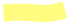 _____ Common Carry Declaration – (print 3 copies)_____ Baby Deed – print 4 copies (1 will be mailed to Louisiana Sec of State Ardoin)_____ Fee Schedule – (print 3 copies)_____ Military DD2168 (if applicable)_____ Voter Revocation (you can go to your local courthouse if you don’t want to mail)_____ Revocation of Taxes to IRS (Washington DC and New York) send Registered 	Mail – 1 copy to DC and 1 copy to NY_____ Louisiana Secretary of State (R. Kyle Ardoin PO Box 94125 Baton Rouge Louisiana 70804) Send Registered 	Mail along with Title 50 – 1 copy_____ Bureau of Consular Affairs : you will need your local officials information _____ Secretary of State (Antony Blinken)  send Registered Mail – print 1 copy – you will mail 	Declaration of Political Status with this letter_____ Recording Fee ($80)Note: look through your options on the LRO and we can record anything else you choose to have recorded.After RecordingA recording secretary will notify you to order your Credential Cards when your documents are recorded – located under the fees tab on the LRO.Send Registered Mail the (2) IRS Letters (New York and DC) – keep a copy for verification.Mail out Letter to Louisiana Secretary of State Declaring your Political Status with attached   Title 50 and foreign sovereign immunities act - which prints with your notices. (That’s R. Kyle Ardoin – address on first page) – Registered MailMail letter to the Bureau of Consular Affairs with Declaration of Political Status and copy of credential card.Mail Letter to the Office of the Secretary of State (Blinken) with Declaration of Political Status that has gold state seal. (address will automatically generate on the doc. Generator)Contact your County or Parish Registrar of Voters to cancel your Voter Registration – you can use the letter in the notices, or simply go to your local courthouse. Fill out W4V IRS form showing Exempt; Excepted; non-resident alien If you are not currently a Federal Employee Mail your employer the Notarized Testimony of Status, Documentary Evidence, and Indemnity Letter letting them know not to withhold State Income Tax in addition to Federal. Attach the completed forms, W4V, W4, 8233, W-8BEN,  Revocation of election to pay taxes, Declaration of political statusComplete your Training;           Sign In America Study Course – under the courses tab on the LROOptional: Open Bank accounts(s) with a State Chartered Credit Union. Fill in application as non-resident alien and redeem all money as Lawful Money per 12 USC 411. Fill out a W-8BEN and submit with your banking application. Include a paper showing           12USC 411 regulations for your bank file. Optional: Send letter to Bank CFO referencing your bank account number xxxxx and requestion all moneys be denominated as Lawful Money. Note: your bank may close your account – so you may opt to wait for our banks to open.Retired Military-Complete DD2168Retired Military-Mail out letter to your commanding officer if recently retired or to the            correct department official along with copy of DD214 and DD2168.	If we don’t send an invite link to mattermost – ask us. Mattermost will give you access           to ASN’s across the country. 